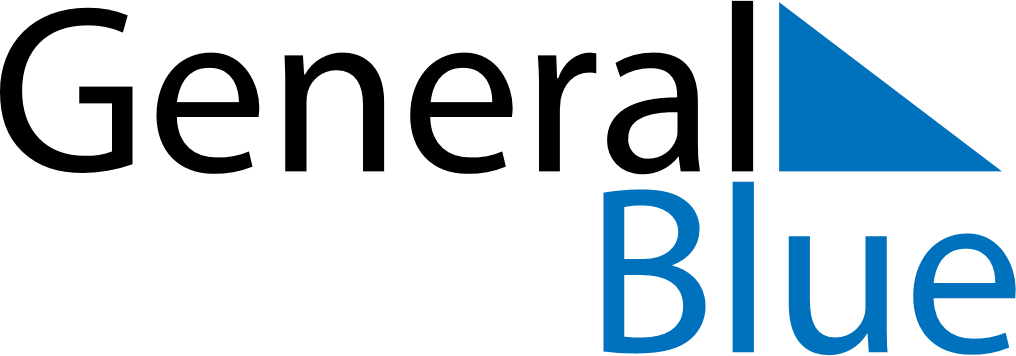 January 2024January 2024January 2024January 2024NicaraguaNicaraguaNicaraguaSundayMondayTuesdayWednesdayThursdayFridayFridaySaturday1234556New Year’s Day78910111212131415161718191920Birthday of Rubén Darío212223242526262728293031